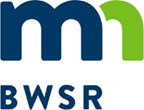 Grant All-Detail ReportConservation Delivery 2022Grant Title - 2022 - Conservation Delivery (Waseca SWCD) Grant ID - P22-5563Organization - Waseca SWCD	Budget Summary *Grant balance remaining is the difference between the Awarded Amount and the Spent Amount. Other values compare budgeted and spent amounts.Budget Details Activity Details SummaryProposed Activity IndicatorsFinal Indicators SummaryGrant Activity Grant AttachmentsOriginal Awarded Amount$18,986.00Grant Execution Date11/19/2021Required Match Amount$0.00Original Grant End Date12/31/2024Required Match %0%Grant Day To Day ContactMark  SchaetzkeCurrent Awarded Amount$18,986.00Current End Date12/31/2024BudgetedSpentBalance Remaining*Total Grant Amount$18,986.00$18,986.00$0.00Total Match Amount$0.00$0.00$0.00Total Other Funds$0.00$0.00$0.00Total$18,986.00$18,986.00$0.00Activity NameActivity CategorySource TypeSource DescriptionBudgetedSpentLast Transaction DateMatching Fund2022 Technical/Engineering Assistance     Technical/Engineering AssistanceCurrent State Grant2022 - Conservation Delivery (Waseca SWCD)$18,986.00 $18,986.00 8/1/2022NActivity DetailsTotal Action Count Total Activity Mapped  Proposed Size / UnitActual Size / UnitActivity NameIndicator NameValue & UnitsWaterbodyCalculation ToolCommentsIndicator NameTotal Value Unit  Grant Activity - 2022 Technical/Engineering Assistance Grant Activity - 2022 Technical/Engineering Assistance Grant Activity - 2022 Technical/Engineering Assistance Grant Activity - 2022 Technical/Engineering Assistance DescriptionWorking with landowners on conservation concerns.Working with landowners on conservation concerns.Working with landowners on conservation concerns.CategoryTECHNICAL/ENGINEERING ASSISTANCETECHNICAL/ENGINEERING ASSISTANCETECHNICAL/ENGINEERING ASSISTANCEStart Date3-Jan-22End Date01-Aug-22Has Rates and Hours?Yes	Yes	Yes	Actual Results2022 Rate changes differ because raises go into effect beginning of 2nd qtr each year.  Taylor Piotter is a new Technician taking Tyler Polster's position. 3rd qtr 2022 Taylor P-New Technician 79.5794 hrs @ $35.68/hr = $2839.39 working on Landowner Conservation Practices. 2nd qtr 2022 Tyler P 73.5 hrs @ $43.89/hr = $3,225.92 working with landowner on conservation concerns. 1st qtr 2022 Tyler P 306.25 hrs @ $42.19/hr = $12,920.69  working with landowners on conservation concerns. No activity 2021  2022 Rate changes differ because raises go into effect beginning of 2nd qtr each year.  Taylor Piotter is a new Technician taking Tyler Polster's position. 3rd qtr 2022 Taylor P-New Technician 79.5794 hrs @ $35.68/hr = $2839.39 working on Landowner Conservation Practices. 2nd qtr 2022 Tyler P 73.5 hrs @ $43.89/hr = $3,225.92 working with landowner on conservation concerns. 1st qtr 2022 Tyler P 306.25 hrs @ $42.19/hr = $12,920.69  working with landowners on conservation concerns. No activity 2021  2022 Rate changes differ because raises go into effect beginning of 2nd qtr each year.  Taylor Piotter is a new Technician taking Tyler Polster's position. 3rd qtr 2022 Taylor P-New Technician 79.5794 hrs @ $35.68/hr = $2839.39 working on Landowner Conservation Practices. 2nd qtr 2022 Tyler P 73.5 hrs @ $43.89/hr = $3,225.92 working with landowner on conservation concerns. 1st qtr 2022 Tyler P 306.25 hrs @ $42.19/hr = $12,920.69  working with landowners on conservation concerns. No activity 2021  Document NameDocument TypeDescription2022 Operations Agreement Grant2022 - Conservation Delivery (Waseca SWCD)2022/2023 SWCD Programs and Operations GrantsGrant Agreement2022/2023 SWCD Programs and Operations Grants - Waseca SWCD2022/2023 SWCD Programs and Operations Grants EXECUTEDGrant Agreement2022/2023 SWCD Programs and Operations Grants - Waseca SWCDAll Details ReportWorkflow GeneratedWorkflow Generated  - All Details Report - 01/03/2022All Details ReportWorkflow GeneratedWorkflow Generated  - All Details Report - 08/12/2022All Details ReportWorkflow GeneratedWorkflow Generated  - All Details Report - 01/03/2022Final Financial ReportGrant2022 - Conservation Delivery (Waseca SWCD)